Cardiovascular SystemMain Function: to pump bloody through the body, thereby helping toSupply tissues with vital nutrientsFacilitate excretion of waste productsFunctional components and their functionsHeart FailureHeart failure is a multifactorial disease that is often the end point of many heart diseases.Definition: Clinical condition where the heart is unable to meet the body’s demands (despite compensatory mechanisms), although the venous filling pressure is normal or raised. Congestive heart failureHeart failure involving both right and left ventricles. Left ventricle failure: fluid accumulates in the lungs. Right ventricle failure: fluid accumulates in the legs, abdominal cavity. Reduced flow of arterial blood from the heart can lead to peripheral circulatory failure (cardiogenic shock)  Main causes of heart failure: - Pump failure – ischaemic heart disease, cardiomyopathy etc- Abnormal flow – pressure overload eg. systemic hypertension, aortic stenosis); volume overload (eg. valvular regurgitation)- Abnormal conduction system (eg. atrial fibrillation)Aetiologic classification of Cardiovascular Disease: Vascular – eg. Coronary atherosclerosis and ischaemic heart diseaseInflammatory/infectious – eg. infective endocarditis; rheumatic heart disease; viral myocarditisTraumatic/Mechanical or Toxic – eg. cardiac tamponade ; coarctation of the aortaAutoimmuneMetabolic -  infiltrative or storage diseasesIatrogenic or Idiopathic – eg. drug induced cardiotoxicityNeoplastic – eg. atrial myxomaCongenital – eg. congenital cardiac structural abnormalities – ventricular and atrial septal defects; tetralogy of Fallot etc.Degenerative – eg. calcific aortic stenosisAnatomical classification of cardiovascular disease: Some diseases feature more commonly within each anatomical subsite.  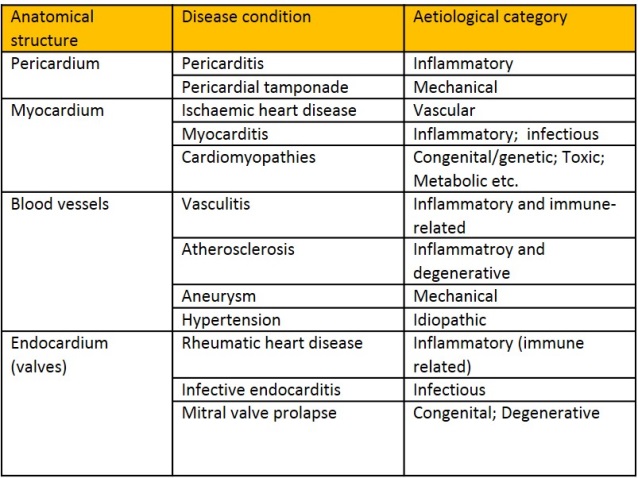 (This is not a fully comprehensive list) Clinical Manifestations (Refer to clinical text e.g. Tally and O’Connor for more details)Localized symptoms directly from cardiac pathology:Chest pain (nature of which is clinically important). E.g. ischemia, pericarditisPalpitations (e.g. in arrhythmias)Signs/symptoms arising in other organsRenal induced water retention; renal impairment or failureBrain: cerebrovascular accident (infarct, haemorrhagic stroke – seen in poorly controlled hypertension or thromboembolism from atheromatous changes in carotid artery branches); hypertensive encephalopathy. Lower limbs: peripheral vascular disease (This is seen in patients with atheromatous changes and thromboembolic complications in the vessels supplying the lower limbs)Systemic signs/symptomsEg. Heart failureSystemic venous congestion – body cavity effusions, lower limb swelling, etc. Symptoms arising from pulmonary congestion and oedema (in left heart failure) – dyspnoea and some specific types of dyspnoea, cough. (read up on these) Fatigue, dizziness, cool extremitiesCollapse from cardiogenic shock (eg. acute myocardial infarction, sudden cardiac death etc)CyanosisHigh fever (infection) – e.g infective endocarditisSymptoms of aortic disease (thoracic, abdominal)Severe pain radiating to back, shock, rapid mortality. E.g. aortic dissection or rupture of aneurysmMindmaps: 1. Main CVS diseases overview - Function and classification2. Atherosclerosis and ischemic heart disease3. Hypertension and heart failurehttp://blog.nus.edu.sg/pathotest2/cardiovascular-system/iv-big-picture-main-cardiovascular-diseases/Talking POTS and slideshttp://blog.nus.edu.sg/pathotest2/cardiovascular-system/cvs-talking-pots-and-slides/Quizhttp://blog.nus.edu.sg/pathotest2/cardiovascular-system/cvs-quiz/MyocardiumEngine (pump)Valves (part of endocardium) Maintain unidirectional blood flow (channels blood in correct direction)Conduction system Maintain coordinated pumping rhythm. Blood supply Provides sufficient nutrients to heart – Coronary arteries (3 main: left anterior descending artery, left circumflex arteries, right coronary artery)